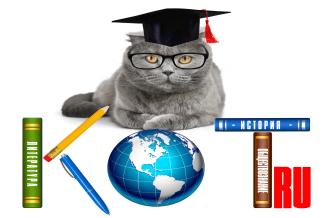 БЛАНК ОТВЕТОВДАННЫЕ УЧАСТНИКА:ОТВЕТЫ:Заполненный БЛАНК ОТВЕТОВ необходимо отправить на электронный адрес: ruskotru@mail.ruНазвание олимпиады«География населения мира»ФИО участникаУчебное заведение, город (ССУЗ, ВУЗ) ФИО, должность педагога-наставникаАдрес электронной почты педагога-наставникаНомер задания1234567891011121314151617181920